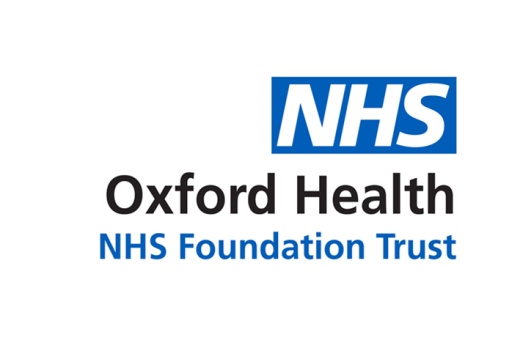 General Meeting of Council of Governors20 MARCH 2019AGENDA A general meeting of the Council of Governors will take place on Wednesday, 20 March 2019from 18:00 to 21:00at Fothergill Room, Spread Eagle Hotel, Cornmarket, Thame OX9 2BWSandwiches, fruit and refreshments will be available.Please remember to complete the car parking register otherwise you are required to pay for parking.Council of Governors20 March 2019AgendaCouncil of GovernorsMember attendance 2018-19No. ItemReportLed byApprox. timeIntroduction and Welcome(Explanation re protocol for questions from the public)Chair18:00Apologies for Absence and quoracy checkone third of the total number of Governors, including at least 5 Governors who are members of either the Public or the Patients' Constituency presentChairDeclarations of InterestCG 01/2019ChairPATIENT EXPERIENCE, STAFF & TRANSFORMATIONAL CHANGE PRESENTATIONSPATIENT EXPERIENCE, STAFF & TRANSFORMATIONAL CHANGE PRESENTATIONSPATIENT EXPERIENCE, STAFF & TRANSFORMATIONAL CHANGE PRESENTATIONSPATIENT EXPERIENCE, STAFF & TRANSFORMATIONAL CHANGE PRESENTATIONSPATIENT EXPERIENCE, STAFF & TRANSFORMATIONAL CHANGE PRESENTATIONSPATIENT EXPERIENCE, STAFF & TRANSFORMATIONAL CHANGE PRESENTATIONSPatient Experience PresentationAutism StrategyRuby Ward UpdatePresentation& StrategyService Director, Learning Disabilities Carer Governor, Deputy Director of Nursing Mental Health & Leadership Team18:0518:1518:25INTRODUCTORY ITEMSINTRODUCTORY ITEMSINTRODUCTORY ITEMSINTRODUCTORY ITEMSINTRODUCTORY ITEMSINTRODUCTORY ITEMSMinutes of Last Meeting on 22 November 2018 and Matters ArisingCG 02/2019Chair18:35Update Report from Chair Oral UpdateChair18:45Update Report from NEDOral UpdateChris Hurst18:55Update Report on Key Issues from Chief ExecutiveCG 03/2019Chief Executive19:05QUALITY, PERFORMANCE AND GOVERNANCEQUALITY, PERFORMANCE AND GOVERNANCEQUALITY, PERFORMANCE AND GOVERNANCEQUALITY, PERFORMANCE AND GOVERNANCEQUALITY, PERFORMANCE AND GOVERNANCEQUALITY, PERFORMANCE AND GOVERNANCEOperational Plan 19/20Oral UpdateStrategy and Business Development Manager19:15Finance ReportCG 04/2019Director of Finance19:25Quarterly Workforce ReportBullying and Harassment – impact of improvement initiativesCG 05/2019Director of HR 19:35Quarterly Performance Report CG 06/2019Director of Strategy & CIO19:45Oxfordshire Night Team ReportCG07/2019Chief Operating Officer/Deputy Chief Executive& Head of Service19:55Membership Strategy CG 08/2019Director of Communications & Engagement20:05Governor ElectionsCG 09/2019Director of Communications & Engagement20:15Lead and Deputy Lead NominationsCG 10/2019Director of Corporate Affairs/Company Secretary20:25Update Report from Council Sub-groups and Governor Forum:Nomination & Remuneration Committee (Committee Chair – Martin Howell);Finance (Governor Chair – Geoff Braham);Membership Involvement (Governor Chair - Kelly Bark);Patient and Staff Experience (Governor Chair – Gill Randall);Safety and Effectiveness (Governor Chair – Madeleine Radburn); and Governor Forum (Governor Chair – Madeleine Radburn)Oral updateLed by: Various including Governor Chairs and Supporting Non-Executive Directors20:30Other BusinessOther BusinessOther BusinessOther BusinessOther BusinessOther BusinessQuestions from the publicChair20:50Any other businessChairClose of meetingChair21:00Date of next meeting:General meeting – 12 June 2019NameTerm Ends13 June 201805 Sept201822 Nov2018Extra28 Feb201920 Mar2019Terry Burridge 31/05/20n/an/aMatthew Bezzant 31/05/21n/an/aCaroline Birch 31/05/19Chris Mace 31/05/19n/an/an/aGeoff Braham 31/05/20Mark Bhagwandin 31/05/19Abdul Okoru 31/05/20Adeel Arif 31/05/19Allan Johnson 31/05/20Madeleine Radburn 31/05/19Richard Mandunya 31/05/20Gill Evans 31/05/21Tom Hayes 31/05/21Jacky McKenna 31/05/21Claire Sessions 31/05/21n/an/aGill Randall 30/05/19Chris Roberts 30/05/19Alan Jones 31/05/21Reinhard Kowalski 30/05/19n/aKelly Bark 30/06/19Karen Holmes30/05/19Soo Yeo 31/05/20Maureen Cundell 31/05/21Neil Oastler 31/05/20Gordon Davenport 31/05/21Vicky Drew31/05/21Lawrie Stratford 31/06/20Astrid Schloerscheidt 31/05/20n/a (x)n/an/aAndrea McCubbin 31/12/21Davina Logan 01/05/19Sula Wiltshire 31/12/20Lin Hazell31/07/20Debbie Richards 01/09/20Tina Kenny 31/10/20Dr Mary Malone29/02/22n/an/an/aPaul Miller31/05/20n/an/an/aMartin Howell31/03/2019 (3rd)Sir Jonathan Asbridge 30/06/2020 (2nd)n/aSir John Allison31/03/2021 (2nd)n/aAlyson Coates 31/03/2020 (3rd)n/an/an/aProfessor Sue Dopson31/05/2021 (3rd)n/aBernard Galton   31/01/2021 (1st)n/aChris Hurst 31/03/2020 (1st) n/aDr Aroop Mozumder31/01/2021 (1st) n/aLucy Weston 31/08/2020 (1st) n/aStuart Belln/aNameTerm Ends13 June 201805 Sept201822 Nov201828 Feb201920 Mar2019Tim BoylinDominic HardistryDonna McKenzieKerry RogersMartyn WardMark HancockMike McEnaneyRos AlsteadKate Riddle (for Ros)